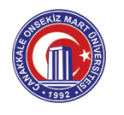 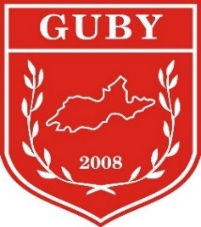                   ÇANAKKALE ONSEKİZ MART ÜNİVERSİTESİ                   GÖKÇEADA UYGULAMALI BİLİMLER YÜKSEKOKULUÇANAKKALE ONSEKİZ MART UNIVERSITYGÖKÇEADA SCHOOL OF APPLIED SCIENCESSTAJ DOSYASI KAPAĞICOVER OF INTERNSHIP FILEBÖLÜM STAJ KOMİSYONU DEĞERLENDİRMESİ:Yukarıda adı geçen Yüksekokulumuz Gastronomi ve Mutfak Sanatları Bölümü öğrencisinin staj dosyası tarafımızca incelenmiş olup staj notu ………… olarak belirlenmiştir.UYGUNDUR……/……/20….BÖLÜM BAŞKANIÖĞRENCİNİN/STUDENT’SÖĞRENCİNİN/STUDENT’SADI-SOYADI/NAME-SURNAMEÖĞRENCİ NUMARASI/STUDENT ID NOBÖLÜMÜ/DEPARTMENT                          STAJ YAPTIĞI KURUMUN/THE INSTITUTION’S                          STAJ YAPTIĞI KURUMUN/THE INSTITUTION’SADI/NAMEADRESİ/ADDRESSSTAJ YAPILAN BİRİM-STAJ TÜRÜ/DEPARTMENT/KIND OF THE INTERNSHIPSTAJ TARİHLERİ/DATES OF INTERNSHIPSTAJ TARİHLERİ/DATES OF INTERNSHIPBAŞLAMA TARİHİ/BEGINNING DATEBİTİŞ TARİHİ/COMPLETION DATESTAJ SÜRESİ/INTERNSHIP TIME……….. İŞ GÜNÜ/WORKDAYİşyerinin Öğrenciyi Değerlendirme Puanı (Ağırlık: %40)Staj Dosyası Puanı (Ağırlık: %60)Toplam Puan